§1041.  Reports; records1.  Reports; records.  The board or department may require from any licensee whatever records and reports the board considers necessary for the administration and enforcement of this chapter and rules adopted under this chapter.[PL 2003, c. 687, Pt. A, §5 (NEW); PL 2003, c. 687, Pt. B, §11 (AFF).]2.  Location.  A slot machine operator or casino operator shall maintain all records required by this chapter or by rules adopted under this chapter at the operator's primary business office within this State or on the premises where the slot machine or table game is operated.  A slot machine distributor or table game distributor shall maintain these records at the distributor's primary business office within this State.  The primary business office must be designated by the license holder in the license application.  All records must be open to inspection and audit by the board or its designee and a license holder may not refuse the board or its designee the right to inspect or audit the records.  Refusal to permit inspection or audit of the records constitutes grounds for revocation or suspension of the license or registration.[IB 2009, c. 2, §48 (AMD).]SECTION HISTORYPL 2003, c. 687, §A5 (NEW). PL 2003, c. 687, §B11 (AFF). IB 2009, c. 2, §48 (AMD). The State of Maine claims a copyright in its codified statutes. If you intend to republish this material, we require that you include the following disclaimer in your publication:All copyrights and other rights to statutory text are reserved by the State of Maine. The text included in this publication reflects changes made through the First Regular and First Special Session of the 131st Maine Legislature and is current through November 1, 2023
                    . The text is subject to change without notice. It is a version that has not been officially certified by the Secretary of State. Refer to the Maine Revised Statutes Annotated and supplements for certified text.
                The Office of the Revisor of Statutes also requests that you send us one copy of any statutory publication you may produce. Our goal is not to restrict publishing activity, but to keep track of who is publishing what, to identify any needless duplication and to preserve the State's copyright rights.PLEASE NOTE: The Revisor's Office cannot perform research for or provide legal advice or interpretation of Maine law to the public. If you need legal assistance, please contact a qualified attorney.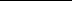 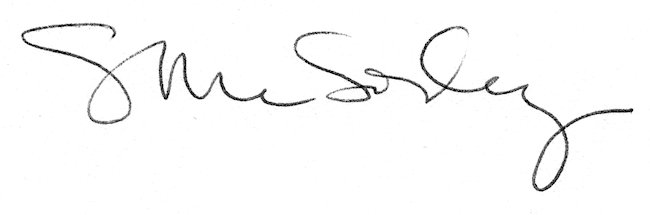 